The chemistry of ironThis resource accompanies the article Carbon monoxide – the silent killer in Education in Chemistry which can be viewed at rsc.li/3Q1cRjd Learning objectivesReview bonding concepts and use them to describe the bonding in haemoglobin (task 1). Apply the equilibrium law and Le Chatelier’s principle to the equilibrium reactions occurring between haemoglobin, oxygen and carbon monoxide (task 2).Draw conclusions from half-cell equations and their values about the relative stabilities of binding ligands in complex ions (task 3).Analyse the half-cell equations and their values to examine the effect of pH on redox potential and the final oxidation state of the reductant (task 4). How to use There are four tasks in the resource, which can be used in several ways to fit in with the scheme of learning and assessment plan for the programme. For example:as part of the teaching programme for transition metals (tasks 1 and 2) and redox chemistry (tasks 3 and 4)as a whole class activity, eg a time framed, team-based learning challengeas part of a revision programme reviewing topics of bonding, chemical equilibrium, transition metal and redox chemistryas a summative homework assessment at the end of teaching transition metalsas part of a synoptic summative assessment of physical and inorganic chemistryHints are provided for some questions to make them more accessible to a wider range of learners. The second part of task 4 is intended to be a challenge. Learners will construct full ionic equations from half-cell equations and their respective values for rusting in alkaline conditions.AnswersTask 1	Bonding diagram for water showing two lone pairs and two bond pairs of electrons. Lone pairs identified as a feature of a ligand.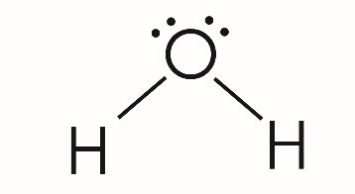 Coordinate/dative covalent bonds are formed between the nitrogen atoms and the central Fe2+ ion. The lone pair of electrons on the attached atom allows it to form this type of bond.The haemoglobin complex is octahedral. Using the valence shell electron pair repulsion (VSEPR)/electron pair repulsion theory, the six bond pairs around the central Fe2+ orientate to maximum bond angle to minimise repulsion.Diagram to include a coordinate bond from the oxygen lone pair to the central Fe2+ and a double bond in the oxygen molecule as below. 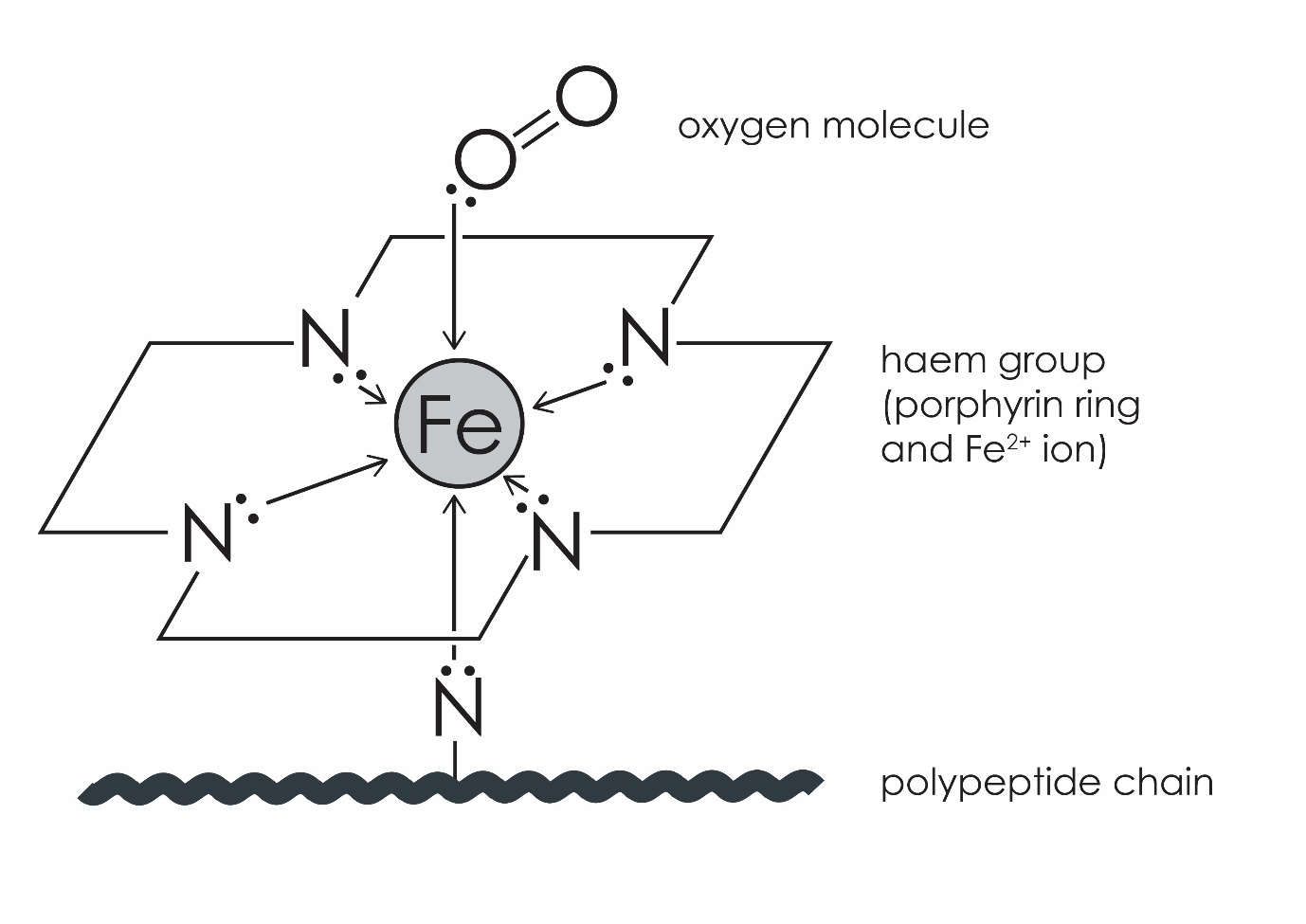 Diagram to include a coordinate bond from the carbon lone pair on the carbon monoxide molecule to the central Fe2+ atom and a triple bond between C and O.  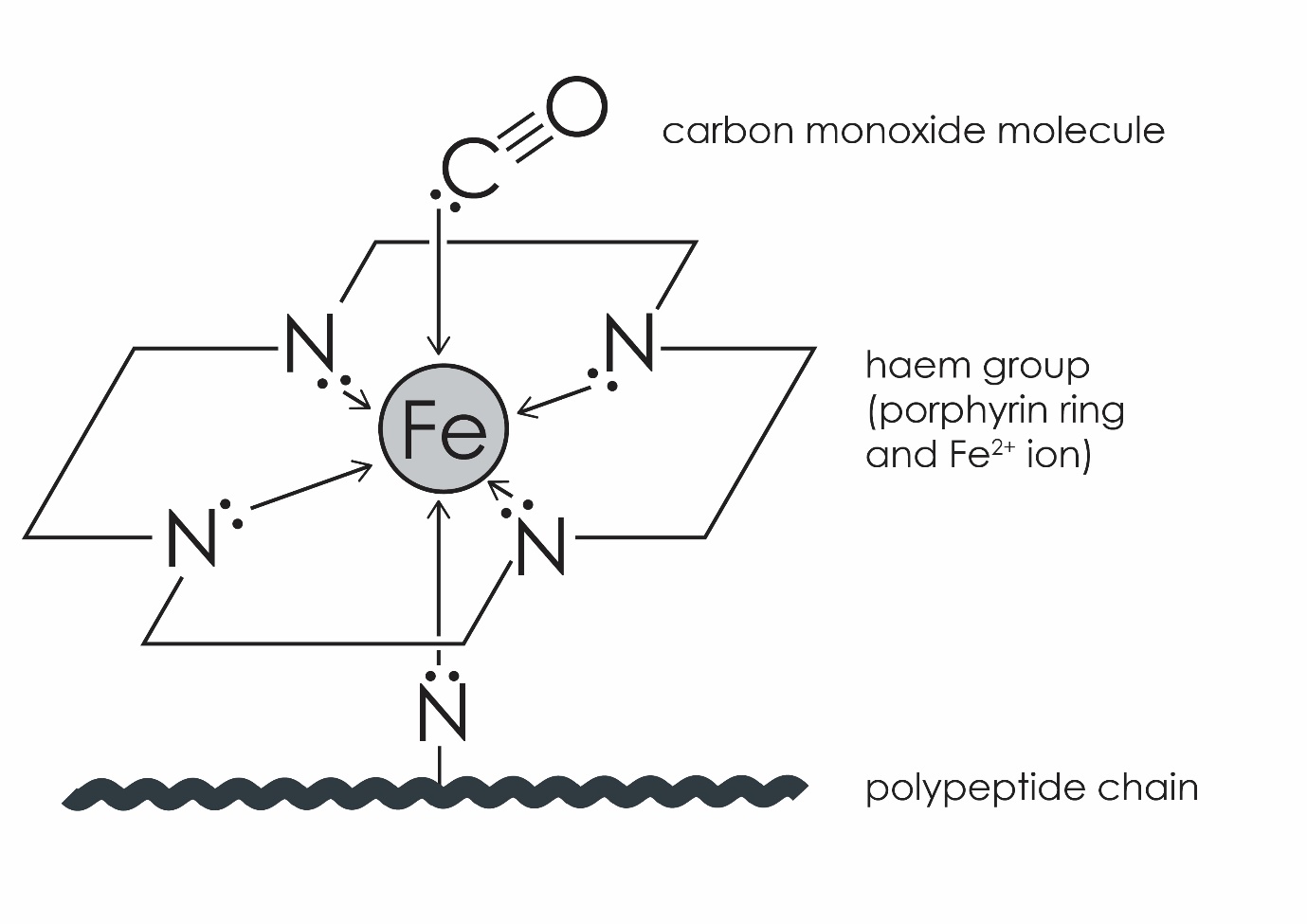 Each diagram to show a triple bond between the atoms and a lone pair of electrons on each atom. The cyanide ion should also have a negative charge.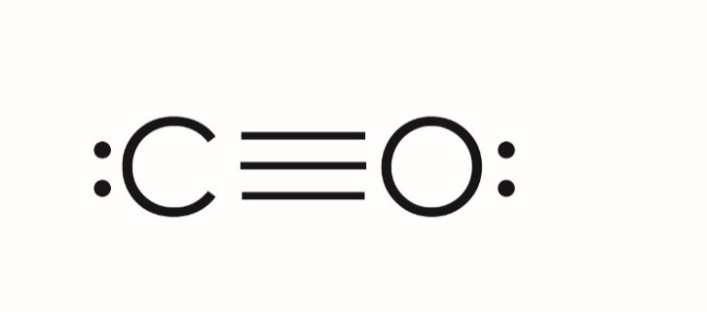 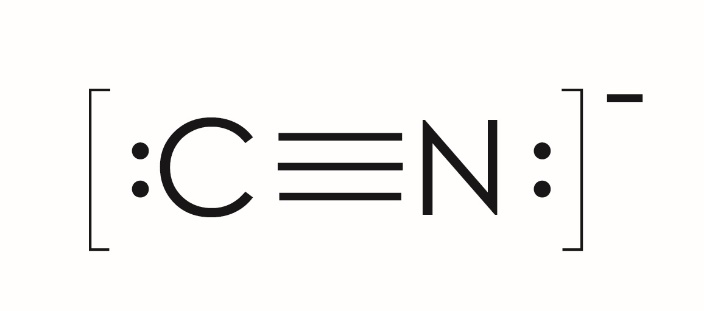 Task 2Incomplete combustion of hydrocarbons in a limited supply of oxygen prevents carbon being fully combusted to carbon dioxide. Carbon monoxide is produced instead.Ligand exchange/substitution.When the concentration of oxygen, [O2], is high in the lungs, the position of equilibrium in equilibrium reaction 1 moves from the left to the right and O2 displaces/substitutes the H2O bonded to the haemoglobin complex ion.The reverse reaction is favoured when [O2] is lower in the tissues and so O2 is released.Equilibrium reaction 2 has a higherCO is a stronger ligand than O2 and equilibrium lies further to the right-hand side (RHS). The higher stability of Hb(CO)4 causes CO poisoning and prevents O2 being transported in the blood.Task 3NH3Equilibrium reaction 3H2O is a less electron-donating ligand than NH3 – it has a less positive value than NH3 and therefore is the less likely to be reduced. It is more likely to be reduced than an anionic ligand though.Cyanide is the only anionic ligand – it has the least positive value and therefore is the least easily reduced.	NH3 is a more electron-donating ligand than H2O – it has the most positive value and therefore is the most likely to be reduced.Task 4Purple to colourless.The value is more positive for the  half-cell, therefore manganate(VII) is a stronger oxidant and equilibrium lies further to the right-hand side. The final oxidation state for the half-cell is +2. The final oxidation state for the  half-cell is limited to +4.The half-cell has a more positive value than the half-cell; therefore  will be oxidised to  in the presence of .Challenge has a half-filled d-level. Therefore, there is no repulsion due to electron pairing.Step 1:  This value is positive and therefore the cell is feasible.Or, the value for the half-cell is more positive than for the  half-cell.Step 2:  This value is positive and therefore the cell is feasible. Or, the value for the half-cell is more positive than for the  half-cell.